Gradering – vad är det?
Inom karaten (liksom många andra kampformer) så måste man för att nå nästa nivå/bälte genomföra en gradering. Denna gradering kan i viss mån jämföras med en uppkörning – eleven ska visa att denne lärt sig de tekniker som krävs för nästa nivå och därmed erhålla ny grad på bältet. Graderingen är i princip som ett träningspass, men varje elev bedöms av en eller flera s.k. examinatorer. Det examinatorerna tittar på är bl.a. utförandet av tekniken, fotställningar, fokusering/koncentration och vilja. Graderingen bedöms i en form av betygsskala  – första klass, andra klass, tredje klass samt underkänd. Det viktigaste är dock att komma ihåg att graderingen i första hand är ett sätt för eleven att testa sin kunskapsnivå. Om man blir godkänd så tränar man vidare och blir man underkänd så är resultatet detsamma d.v.s. man tränar vidare.Graderingen kostar pengar och det är inget vi i klubben kan påverka – graderingsavgifterna bestäms av den stilorganisation Svenska Karatedo Wadokai (SKW) som vi tillhör. Graderingsavgiften innefattar kostnad för graderingscertifikat och registrering av resultatet hos SKW.Kostnad:	9 kyu  	  	     100 kr	5 mon, 5 kyu         140 kr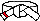 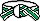 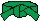 	8 kyu	  	     110 kr        4 mon, 4 kyu       150 kr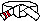 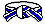 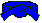 	7 mon, 7 kyu	      120 kr	3 mon, 3kyu          200 kr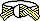 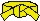 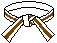 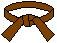 	6 mon, 6 kyu	      130 kr			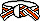 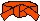 
Hur länge måste jag träna för att gradera till nästa bälte? En mycket vanlig fråga – det är väldigt individuellt hur länge man behöver träna för att gradera till nästa nivå. Som riktmärke kan man dock ha följande:Ungefärlig träningstid/-tillfällen som krävs mellan graderingarna.Nybörjare
     |	1,5 månad (12 ggr)
9 kyu
     |   	1,5 månad (12 ggr)
8 kyu
    |   	3 månader (24 ggr)
7 mon
    |   	3 månader (24 ggr)
7 kyu
    |   	4 månader (32 ggr)
6 mon
    |   	5 månader (40 ggr)
6 kyu
  
  |   	4 månader (32 ggr)
5 mon
    |   	5 månader (40 ggr)
5 kyu
    |   	4 månader (32 ggr)
4 mon
    |   	5 månader (40 ggr)
4 kyu
    |   	9 månader (72 ggr)
3 mon
    |   	9 månader (72 ggr)
3 kyu